Методическая разработка непосредственной образовательной деятельности с детьми 7 года жизни в рамках муниципального проекта «Внедрение системы образовательных событий как средства повышения образовательных результатов обучающихся ГО Красноуфимск» с использованием метода «кластер».Тема: «Система безопасности  детей»Возрастная группа: дети седьмого года жизни.Форма НОД: познавательно- коммуникативная, игровая деятельность.Форма организации НОД: групповая.АктуальностьСовременные дети растут в мире высоких технологий развивающиеся стремительно и бесповоротно. Социальное образование начинается со знакомства объектами ближайшего окружения, с которыми ребенок сталкивается каждый день. Каким стал опасным окружающий мир – это дороги; бытовая техника; пожары в природе и в доме; ядовитые и опасные для детей растительный мир. Ведь если опираться на статические данные, то мы увидим, насколько современный мир опасен для маленького человека. Правильно научить ребенка вести себя в опасных ситуациях, одна из важных задач родителей и воспитателей, то есть взрослых людей, которые находятся рядом с ребенком.Огромную роль в социальном образовании детей дошкольного возраста играет практическая, деятельность в условиях окружающей жизни. Изучать их можно в процессе проектно – исследовательской деятельности. Ведь в процессе детского исследования ребенок получает конкретные познавательные навыки: учится наблюдать, рассуждать, прогнозировать результат, экспериментировать, сравнивать, анализировать, делать выводы и обобщения, словом развивает познавательные способности.Цель: формирование осознанного правильного поведения, позволяющего избегать опасных ситуаций дома и вне его.Задачи:- сформировать у дошкольников представление об опасных для жизни и здоровья предметах, которые встречаются в быту, ситуациях, которые могут быть опасными;- научить соблюдать определенные правила поведения дома;- стимулировать развитие у дошкольников самостоятельности и ответственности. - формировать навыки осознанного исполнения правил дорожного движения в повседневной жизни;- содействовать развитию умения ориентировки на дороге;- развивать речь, логическое мышление.- воспитывать у детей желание соблюдать правила безопасности в доме, если остаются одни.Этапы деятельностиСодержание  деятельности1. Мотивация к деятельности.Цель: Включение детей в деятельность на личностно-значимом уровне.Воспитатель. Ребята, у нас сегодня необычное занятие. Мы с вами встретились, чтобы поговорить на очень важную тему - о правилах безопасности ( о пожарной безопасности, о правилах дорожного движения и о нашей личной безопасности). Проведем мы наше занятие в форме соревнования- викторины,  она будет очень сложная и важная , т.к. посвящена БЕЗОПАСНОСТИ ДЕТЕЙ. Мы разделимся на две команды, выиграет та команда, которая отгадает все задания и очень аккуратно наклеит картинки на нашу схему- рыбку.2.Постановка целей исследования.Цель: Опора на знания детей.Посмотрите на нашу необычную схему: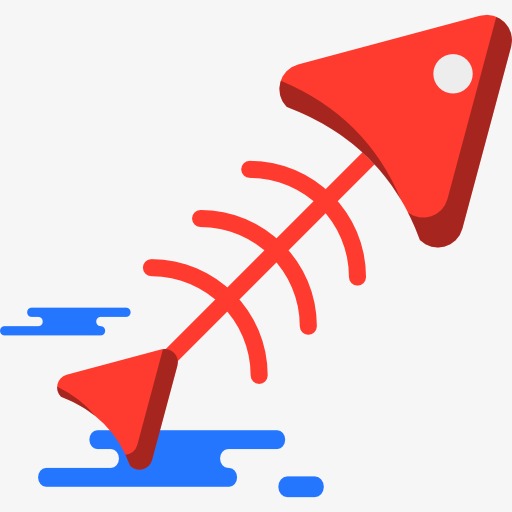 Что она вам напоминает? Правильно, это рыбья кость. Около каждой косточки мы должны будем наклеивать определенную картинку.А голова, как самая главная часть, будет обозначать нашу основную тему : БЕЗОПАСНОСТЬ (на рыбью голову клеим картинку):Безопасность, это когда нам ничего не угрожает, когда мы защищены от всех бед.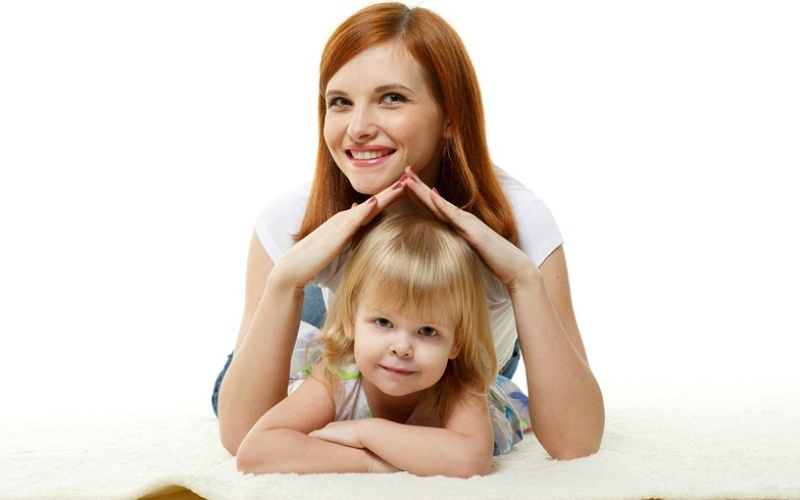 Наше занятие пройдет в форме викторины «Знатоки правил  безопасности». Сегодня мы узнаем, кого мы можем назвать «Знатоком безопасности».3. Поиск, решение задачи, проблемы.Цель: Анализ,  сортировка и закрепление мелких иллюстраций на интеллект-картеПервое, о чем мы поговорим, это будут правила дорожного движения и правила пожарной безопасности (приклеиваем 2 картинки на кластер): 1 тур. “Отгадай загадку”. Сейчас я вам загадаю загадки, а вы слушайте внимательно. Начинает команда 2 тур  “Вызов пожарных”. Ребята, а что вы будете делать, если увидите огонь? (Ответы команд) Воспитатель: Представьте, что вы – пожарная команда, вам нужно выехать на пожар.Чтобы добраться, до телефона вам необходимо преодолеть на пути препятствие: поочерёдно пролезть через обруч добежать до стола и не забыть набрать нужный номер пожарной части, взять трубку телефона и сообщить о пожаре, правильно и чётко называть адрес, где заметили дым или огонь, и   фамилию. Например:  (…во дворе дома разожгли костёр, за домом горит трава, загорелся гараж во дворе дома по улице…)3 тур.А сейчас блиц – турнир для капитанов команд «Отвечай быстро» (воспитатель задает вопросы по очереди). Молодцы ребята, в нашей викторине победила дружба. Поэтому все получают медаль 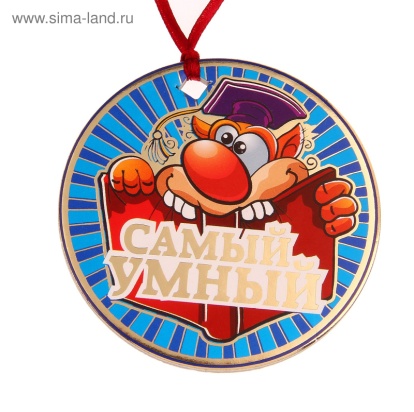 Ребята, существует еще один вид безопасности_ это наша личная безопасность, мы разделим ее на безопасность дома и на улице (наклеиваем две картинки на кластер):Безопасность в доме:В каждом доме есть предметы, которые могут угрожать здоровью и даже жизни человека, если с ними неправильно обращаться.Ребята, бывают ситуации, когда вы остаетесь, дома одни, вы должны знать, как вести себя, чтобы не случилось беды. Сегодня мы вспомним с вами о том, что не нужно делать, когда остаешься, дома один и какие предметы могут быть опасными. Мы с вами поговорим о том, как нужно себя вести, чтобы не попадать в неприятности, и что делать, если случится что-то необычное, с чем вы не сталкивались раньше.Игра «НАЗОВИ ОТГАДКУ».Гладит все, чего касается,А дотронешься – кусается. (Утюг)Он с хоботом резиновым,С желудком парусиновым,Как загудит его мотор,Глотает он и пыль и сор. (Пылесос)Летом папа наш привез,В белом ящике мороз,И теперь мороз седой,Дома летом и зимой,Бережет продукты:Мясо, рыбу, фрукты. (Холодильник)- А каким общим словом мы можем назвать эти приборы? - Правильно, - это электроприборы. Какую опасность они представляют? (Ответы детей). Я хочу добавить, что опасными могут быть и окно, и балкон. Дети не должны оставаться одни в комнате с открытым окном, балконом, выходить без взрослого на балкон, или подходить к открытому окну. Нельзя высовываться из окна. Играть на подоконнике или свешиваться с балкона, ведь при этом можно свалиться, и случится беда).Ребята, что это за устройство? (розетка)Как вы думаете, это устройство опасно или нет? (ответы детей)- За электрической розеткой спрятан электрический ток. Электрическая энергия – наш верный помощник. Это свет в твоем доме. Благодаря электричеству работают телевизор и компьютер, холодильник и стиральная машина. Устройство для подключения электроприборов к электрической сети.- Какое правило мы должны соблюдать во время пользования электрической розеткой? (Ответы детей) .- Нельзя вставлять в розетку гвоздики и пальчики, и другие предметы.Безопасность в доме и на улице: (как вести себя с незнакомцами)Раздаётся звонок в дверь.Воспитатель: Ребятки! Скажите, можно ли открывать дверь, не спросив, «Кто это?».Почему нельзя? Кем может оказаться человек за дверью?Дети: Этот человек может быть преступником, вором.Воспитатель: Правильно, нельзя открывать дверь. Что надо делать, если кто-то пытается открыть дверь. Куда надо звонить? По какому номеру?Дети: В полицию, 02 или 112.Воспитатель: Вспомните и назовите названия сказок, в которых с героями произошли неприятности из-за того, что они открыли дверь чужому или ушли из дома без разрешения взрослых.ОТВЕТЫ детей. «Волк и семеро козлят», «Гуси – лебеди», «Сказка о мертвой царевне и семи богатырях», «Колобок», «Красная шапочка», «Кот, лиса и петух».Ребята, вы слышите? Кто бы это мог быть? (ответы детей)Игрушка- (кошка, котенок, щеночек)Беру котенка в руки.-Ребята, конечно – это котенок!-Как вы думаете, как сюда попал маленький котенок? (ответы детей)(прибежал с улицы, убежал от мамы – кошки, потерялся)-Правильно ребята, котенок потерялся.-Как его жалко, давайте его пожалеем.(предлагаю погладить котенка)-Смотрите, пригрелся и уснул.(укладываю на стул)-Ребята, почему котенок потерялся? (предполагаемые ответы детей)(убежал от мамы, отстал от других котят, не слушался маму кошку)-Действительно ребята, не послушный котенок убежал от мамы, и теперьона его ищет!-Ребята, только котенок может потеряться?-А кто еще?-(собака, щенок, взрослый, ребенок)-Правильно, потеряться может каждый: и собака, и взрослый, и ребенок)-Как вы думаете, как должны вести себя дети, чтобы не потеряться?-Чтобы не потеряться, дети не должны гулять одни, без взрослых. На улице большого города или в многолюдной толпе обязательно держитесь за руку мамы, папы или другого взрослого, с которым вы идете. -Если же вы все-таки потерялись:-Постарайтесь успокоиться и оглядеться по сторонам, может ваши родители рядом, и тоже ищут вас.-Как вы думаете, к кому же можно обратиться за помощью? (ответы детей)-Хорошо если вам повезет, и вы встретите знакомого человека, а если нет?-Постарайтесь среди незнакомых людей найти человека в форме (охранник или милиционер, женщину или мужчину, гуляющих с ребенком, или к продавцу магазина, аптеки. Сообщите ему свой домашний адрес и свое имя.-Ребята, теперь вы знаете, что делать, если потерялись!4. Рефлексия.Цель: осознание детьми своей деятельности, самооценка результатов своей деятельности.Итак, сегодня мы поговори о безопасности и давайте еще раз посмотрим на нашу рыбью косточку, сколь косточек оказались заполненными? (ответ: четыре косточки).Давайте все вместе постараемся сделать вывод: безопасность очень важна для человека, а тем более для ребенка. Поэтому на хвостик рыбки мы наклеим вот такую картинку: теперь мы знаем о безопасности все!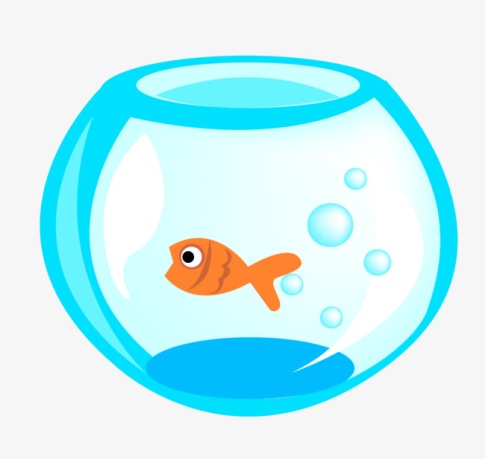 А еще я приготовила для вас вот такой аквариум, но он пустой, давайте заселим наш аквариум рыбками, кто сегодня узнал много интересного и полезного, наклейте золотую рыбку на аквариум, а кому было скучно и не очень интересно синюю рыбку.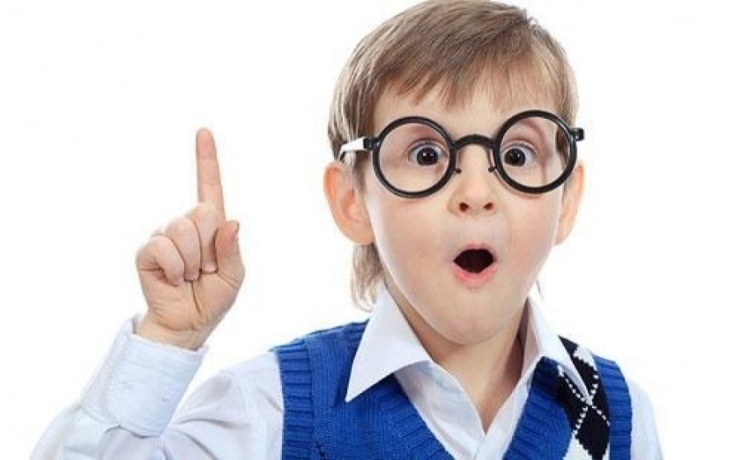 5. Открытость.Цель: Дополнение таблицы детьми в самостоятельной деятельности.Ребята, дома расскажите родителям, что вы теперь знаете о своей безопасности и как она важна для человека, а также, постарайтесь без запинки запомнить свой адрес.